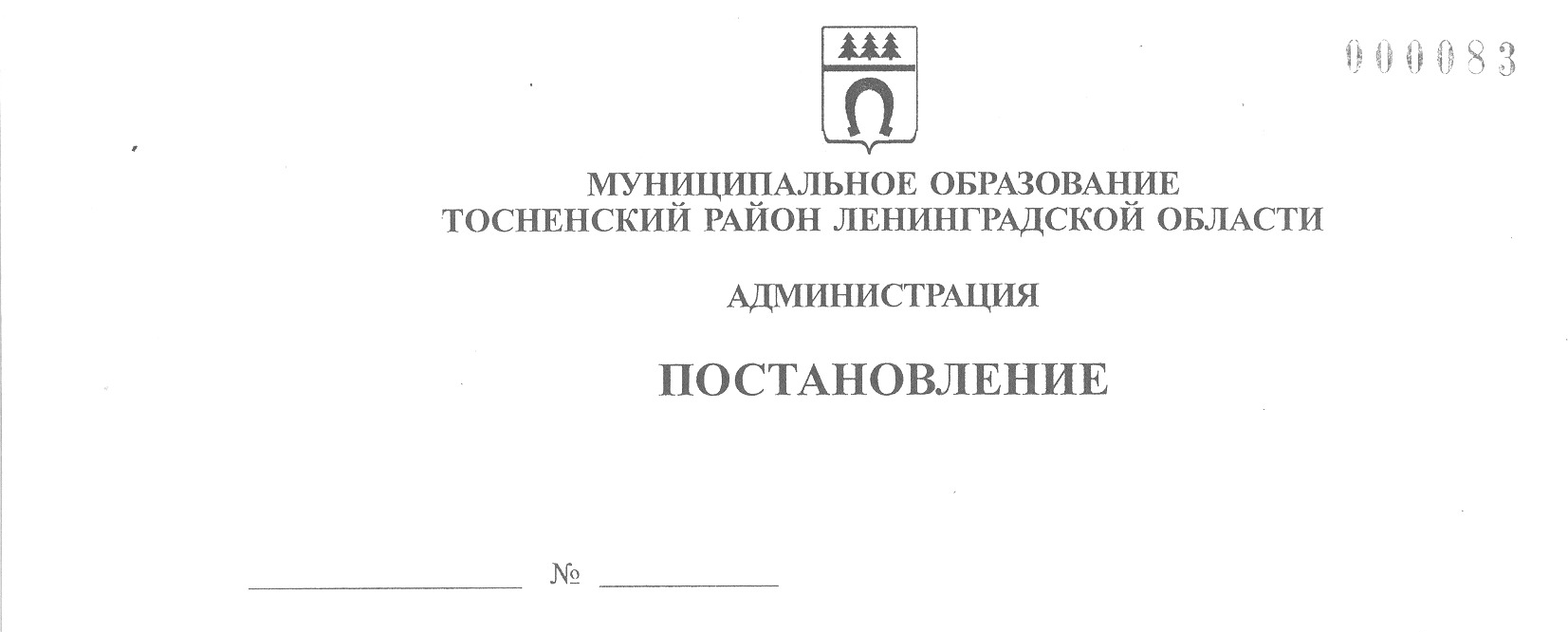 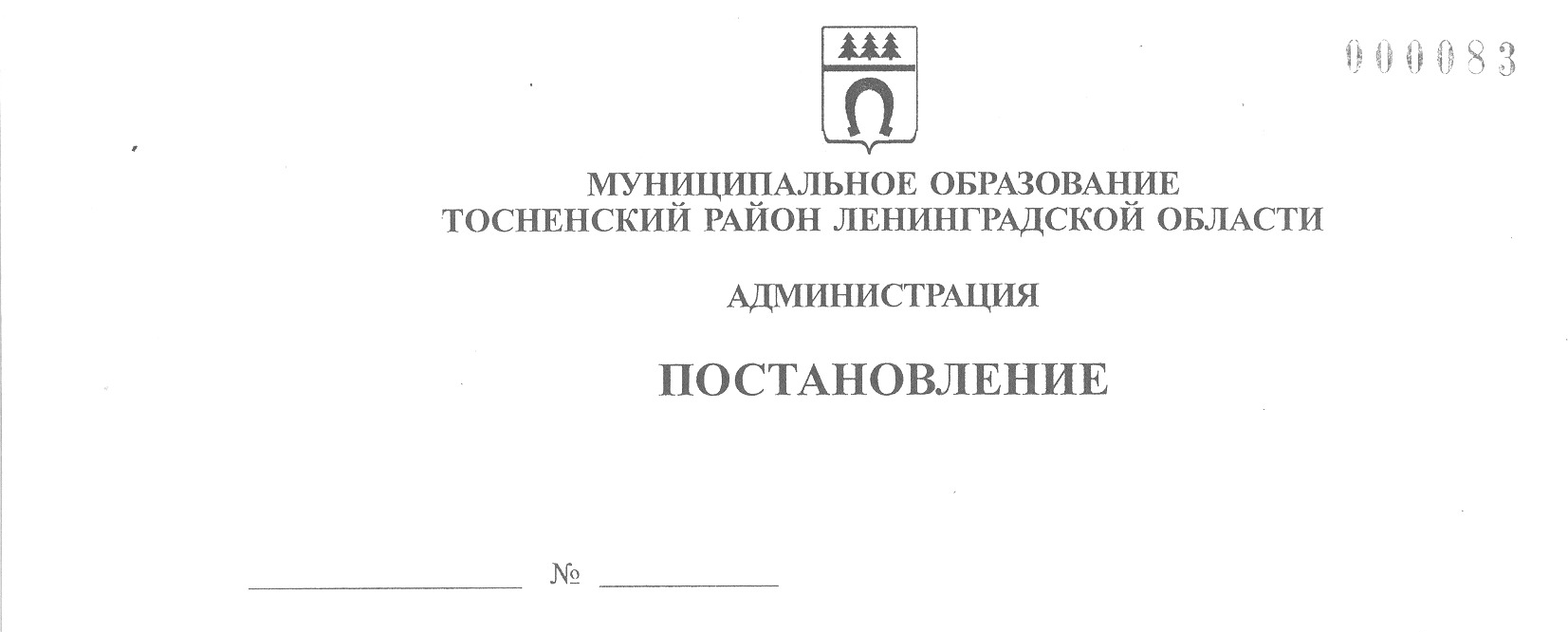 29.12.2021                     3149-паО внесении изменений в муниципальную программу «Безопасность муниципального образования Тосненский район Ленинградской области»В соответствии со статьей 179 Бюджетного кодекса Российской Федерации, Порядком разработки, утверждения, изменения, реализации и оценки эффективности муниципальных программ муниципального образования Тосненский район Ленинградской области и Тосненского городского поселения Тосненского муниципального района Ленинградской области, утвержденным постановлением администрации муниципального образования Тосненский район Ленинградской области от 07.12.2021 № 2850-па, администрация муниципального образования Тосненский район Ленинградской областиПОСТАНОВЛЯЕТ:1. Внести изменения в муниципальную программу «Безопасность муниципального образования Тосненский район Ленинградской области», утвержденную постановлением администрации муниципального образования Тосненский район Ленинградской области от 19.12.2018 № 3183-па (с учетом изменений, внесенных постановлениями администрации муниципального образования Тосненский район Ленинградской области от 03.12.2019 № 2152-па, от 24.03.2020 № 523-па, от 15.12.2020 № 2462-па, от 28.07.2021 № 1706-па, от 28.12.2021 № 3140-па), изложив её в новой редакции (приложение).2. Признать утратившими силу:2.1. Постановление администрации муниципального образования Тосненский район Ленинградской области от 19.12.2018 № 3184-па «Об утверждении детального плана-графика реализации муниципальной программы «Безопасность муниципального образования Тосненский район Ленинградской области».2.2. Постановление администрации муниципального образования Тосненский район Ленинградской области от 19.02.2019 № 241-па «О внесении изменений в детальный план-график реализации муниципальной программы «Безопасность муниципального образования Тосненский район Ленинградской области».2.3. Постановление администрации муниципального образования Тосненский район Ленинградской области от 05.08.2019 № 1305-па «О внесении изменений в детальный план-график реализации муниципальной программы «Безопасность муниципального образования Тосненский район Ленинградской области».2.4. Постановление администрации муниципального образования Тосненский район Ленинградской области от 26.08.2019 № 1431-па «О внесении изменений в детальный план-график реализации муниципальной программы «Безопасность муниципального образования Тосненский район Ленинградской области».2.5. Постановление администрации муниципального образования Тосненский район Ленинградской области от 04.12.2019 № 2162-па «О внесении изменений в детальный план-график реализации муниципальной программы «Безопасность муниципального образования Тосненский район Ленинградской области».2.6. Постановление администрации муниципального образования Тосненский район Ленинградской области от 24.03.2020 № 524-па «О внесении изменений в детальный план-график реализации муниципальной программы «Безопасность муниципального образования Тосненский район Ленинградской области».2.7. Постановление администрации муниципального образования Тосненский район Ленинградской области от 15.12.2020 № 2463-па «О внесении изменений в детальный план-график реализации муниципальной программы «Безопасность муниципального образования Тосненский район Ленинградской области».2.8. Постановление администрации муниципального образования Тосненский район Ленинградской области от 28.12.2021 № 3141-па «О внесении изменений в детальный план-график реализации муниципальной программы «Безопасность муниципального образования Тосненский район Ленинградской области».3. Отделу правопорядка и безопасности, делам ГО и ЧС администрации муниципального образования Тосненский район Ленинградской области направить в пресс-службу комитета по организационной работе, местному самоуправлению, межнациональным и межконфессиональным отношениям администрации муниципального образования Тосненский район Ленинградской области настоящее постановление для опубликования и обнародования в порядке, установленном Уставом муниципального образования Тосненский район Ленинградской области.4. Пресс-службе комитета по организационной работе, местному самоуправлению, межнациональным и межконфессиональным отношениям администрации муниципального образования  Тосненский район Ленинградской области организовать опубликование и обнародование постановления в порядке, установленном Уставом муниципального образования Тосненский район Ленинградской области.5. Контроль за исполнением постановления  возложить на заместителя главы администрации муниципального образования Тосненский район Ленинградской области по безопасности Цая И.А.6. Настоящее постановление вступает в силу со дня его официального опубликования.И. о. главы администрации                                                                    И.Ф. ТычинскийСюткин Александр Васильевич 8(81361)2160420 гаПриложениек постановлению администрациимуниципального образованияТосненский район Ленинградской области     29.12.2021               3149-паот______________№____________МУНИЦИПАЛЬНАЯ ПРОГРАММА«Безопасность муниципального образования Тосненский район Ленинградской области»ПАСПОРТ МУНИЦИПАЛЬНОЙ ПРОГРАММЫТосненского района Ленинградской области«Безопасность муниципального образования Тосненский район Ленинградской области»Раздел 1. Общая характеристика, основные проблемы, на решение которых направлена муниципальная программа, оценка сложившейся ситуацииОбеспечение безопасности на территории муниципального образования  Тосненский район Ленинградской области является необходимым условием жизнедеятельности населения муниципального района, соблюдения законных прав и свобод граждан.Задачами в сфере правопорядка и безопасности являются разработка и обеспечение реализации мер по укреплению законности, правопорядка и безопасности, а также разработка политики и реализация задач в области гражданской обороны, защиты населения и территории муниципального образования от чрезвычайных ситуаций природного и техногенного характера.Проблемы обеспечения правопорядка и безопасности носят межведомственный и междисциплинарный характер, требующий участия органов исполнительной власти при реализации конкретных мероприятий.Система профилактики правонарушений предусматривает консолидацию усилий органов местного самоуправления, правоохранительных органов, общественных объединений и населения муниципального образования в достижении положительных результатов в указанной сфере.Стратегической целью государственной политики в сфере профилактики правонарушений на территории Тосненского района является повышение уровня безопасности граждан, укрепление законности и правопорядка путем оптимизации взаимодействия всех субъектов профилактики.По результатам выполнения муниципальной программы «Безопасность муниципального образования Тосненский район Ленинградской области на 2014-2018 годы» достигнуты положительные результаты:1. По подпрограмме «Профилактика правонарушений на территории муниципального образования Тосненский район Ленинградской области на 2014-2018 годы» произошло снижение количества:- совершенных преступлений на улице и общественных местах (2018 год – 290 преступлений к АППГ – 295);- совершенных преступлений, связанных с незаконным оборотом наркотиков (2018 год – 172 преступления к АППГ – 222).2. По подпрограмме «Повышение безопасности дорожного движения в муниципальном образовании Тосненский район Ленинградской области на 2014-2018 годы» снизилось количество дорожно-транспортных происшествий (2014 год – 190, 2018 год – 171).3. По подпрограмме «Гражданская оборона, защита населения и территории от чрезвычайных ситуаций, обеспечение безопасности людей на водных объектах муниципального образования Тосненский район Ленинградской области на 2015- 2018 годы»:- сократились сроки оповещения по сигналам гражданской обороны (2014 год – 14 минут, 2018 год – 8 минут);- обучение руководящего и командного состава звена гражданской обороны Тосненского муниципального района выполнялось в соответствии с утвержденными Планами обучения на год – 100 %;-  в командном пункте штаба гражданской обороны муниципального района (ПРУ) восстановлены системы жизнедеятельности (автономное энергоснабжение и вентиляция), а также создана система информирования и оповещения.Применение программно-целевого метода при реализации муниципальной программы позволит обеспечить комплексное урегулирование наиболее острых и проблемных вопросов и системное развитие инфраструктуры в сфере обеспечения правопорядка и безопасности, сдерживание криминальных процессов и недопущение роста криминальной напряженности путем совершенствования нормативной правовой базы, организации мероприятий по реализации государственной политики в сфере профилактики правонарушений и привлечения к обеспечению правопорядка всех групп населения на территории Тосненского района Ленинградской области.Формирование муниципальной программы осуществлено на основе следующих принципов:- выполнение в полном объеме первоочередных мероприятий Плана гражданской обороны и защиты населения муниципального образования Тосненский район Ленинградской области;- своевременное проведение мероприятий Плана действий по предупреждению и ликвидации чрезвычайных ситуаций природного и техногенного характера на территории муниципального образования Тосненский район Ленинградской области;- обеспечение защиты населения и территории поселения от чрезвычайных ситуаций природного и техногенного характера;- участие в предупреждении и ликвидации последствий чрезвычайных ситуаций на территории муниципального образования Тосненский район Ленинградской области;- совершенствование функционирования Тосненского районного звена Ленинградской областной подсистемы единой государственной системы предупреждения и ликвидации чрезвычайных ситуаций (далее – подсистема РСЧС Тосненского района);- осуществление мероприятий по обеспечению безопасности людей на водных объектах, охране их жизни и здоровья;- снижение гибели людей и материального ущерба от чрезвычайных ситуаций за счет совершенствования системы превентивных мер, обучения населения действиям в чрезвычайных ситуациях мирного и военного времени;- повышение эффективности взаимодействия ЕДДС и служб экстренного реагирования при авариях, катастрофах и стихийных бедствиях;- развитие системы оповещения, мониторинга, прогнозирования, предупреждения чрезвычайных ситуаций и управления в кризисных ситуациях на территории муниципального образования Тосненский район Ленинградской области;- создание запасов имущества для ликвидации чрезвычайных ситуаций и действий по обеспечению мероприятий по гражданской обороне;- совершенствование нормативно-правовой, методической и технической базы по обеспечению предупреждения возникновения чрезвычайных ситуаций на объектах с массовым пребыванием людей.В результате выполнения мероприятий муниципальной программы планируется достижение следующих результатов в социально-экономическом развитии муниципального образования Тосненский район Ленинградской области:- стабилизация криминогенной обстановки и снижение преступности на улицах и в общественных местах;- снижение преступного оборота наркотических и психотропных веществ на территории муниципального образования Тосненский район Ленинградской области;- снижение аварийности на дорогах и травматизма при дорожно-транспортных происшествиях;- приведение технического состояния защитного сооружения гражданской обороны администрации муниципального образования Тосненский район Ленинградской области в соответствие с нормативными требованиями;- совершенствование системы информирования и оповещения населения муниципального образования Тосненский район Ленинградской области по вопросам безопасности жизнедеятельности;- повышение уровня безопасности населения на водных объектах муниципального образования Тосненский район Ленинградской области;- обеспечение органов управления гражданской обороны подсистемы РСЧС Тосненского района Ленинградской области современными средствами оповещения и связи.Раздел 2. Приоритеты, цели и задачи муниципальной программыПриоритеты государственной политики в  сфере реализации муниципальной программы сформированы на основе положений федеральных и региональных документов стратегического планирования, в том числе:- защита населения и территорий, предупреждение и ликвидация последствий чрезвычайных ситуаций природного и техногенного характера;- мероприятие по обеспечению общественного правопорядка и профилактика правонарушений.Главной целью муниципальной программы является комплексное обеспечение безопасности населения, территории и объектов на территории муниципального образования Тосненский район Ленинградской области.Для достижения указанной цели необходимо обеспечить решение следующих  задач:- создание системы профилактики правонарушений преступлений в муниципальном образовании Тосненский район Ленинградской области;- обеспечение необходимых мер по противодействию терроризму, экстремизму и националистическим проявлениям;- снижение уровня аварийности на автодорогах муниципального образования;- обеспечение защиты населения и территории муниципального образования от поражающих факторов и опасностей, возникающих при чрезвычайных ситуациях природного и техногенного характера, ведении военных действий или вследствие этих действий;- снижение рисков возникновения чрезвычайных ситуаций, повышение уровня защищенности населения и территории муниципального образования Тосненский район Ленинградской области от поражающих факторов чрезвычайных ситуаций природного и техногенного характера, опасностей, возникающих при ведении военных действий или вследствие этих действий, обеспечение пожарной безопасности и безопасности людей на водных объектах;- развитие единой дежурно-диспетчерской службы Тосненского  района Ленинградской области.Приложение 1к муниципальной программеПлан реализации муниципальной программы  «Безопасность муниципального образования Тосненский район Ленинградской области» 2019-2021 гг.Приложение 2к муниципальной программеПлан реализации муниципальной программы  «Безопасность муниципального образования Тосненский район Ленинградской области» 2022-2024 гг.Приложение 3к муниципальной программеСведенияо показателях (индикаторах) муниципальной программы и их значенияхПриложение 4к муниципальной программеИнформация о взаимосвязи целей, задач, ожидаемых результатов, показателей и мероприятий муниципальной программыПриложение 5к муниципальной программеСведенияо порядке сбора информации и методике расчета показателя (индикатора) муниципальной программыСроки реализации муниципальной программы 2019-20242019-20242019-20242019-20242019-20242019-2024Ответственный исполнитель муниципальной программы Отдел правопорядка и безопасности, делам ГО и ЧС администрации муниципального образования Тосненский район Ленинградской областиОтдел правопорядка и безопасности, делам ГО и ЧС администрации муниципального образования Тосненский район Ленинградской областиОтдел правопорядка и безопасности, делам ГО и ЧС администрации муниципального образования Тосненский район Ленинградской областиОтдел правопорядка и безопасности, делам ГО и ЧС администрации муниципального образования Тосненский район Ленинградской областиОтдел правопорядка и безопасности, делам ГО и ЧС администрации муниципального образования Тосненский район Ленинградской областиОтдел правопорядка и безопасности, делам ГО и ЧС администрации муниципального образования Тосненский район Ленинградской областиСоисполнители муниципальной программы НетНетНетНетНетНетУчастники муниципальной программы МКУ «ЦА ХО», отдел правопорядка и безопасности, делам ГО и ЧС администрации муниципального образования Тосненский район Ленинградской области, сектор по транспортному обеспечению и экологии администрации муниципального образования Тосненский район Ленинградской областиМКУ «ЦА ХО», отдел правопорядка и безопасности, делам ГО и ЧС администрации муниципального образования Тосненский район Ленинградской области, сектор по транспортному обеспечению и экологии администрации муниципального образования Тосненский район Ленинградской областиМКУ «ЦА ХО», отдел правопорядка и безопасности, делам ГО и ЧС администрации муниципального образования Тосненский район Ленинградской области, сектор по транспортному обеспечению и экологии администрации муниципального образования Тосненский район Ленинградской областиМКУ «ЦА ХО», отдел правопорядка и безопасности, делам ГО и ЧС администрации муниципального образования Тосненский район Ленинградской области, сектор по транспортному обеспечению и экологии администрации муниципального образования Тосненский район Ленинградской областиМКУ «ЦА ХО», отдел правопорядка и безопасности, делам ГО и ЧС администрации муниципального образования Тосненский район Ленинградской области, сектор по транспортному обеспечению и экологии администрации муниципального образования Тосненский район Ленинградской областиМКУ «ЦА ХО», отдел правопорядка и безопасности, делам ГО и ЧС администрации муниципального образования Тосненский район Ленинградской области, сектор по транспортному обеспечению и экологии администрации муниципального образования Тосненский район Ленинградской областиЦели муниципальной программы Комплексное обеспечение безопасности населения, территории и объектов на территории муниципального образования Тосненский район Ленинградской областиКомплексное обеспечение безопасности населения, территории и объектов на территории муниципального образования Тосненский район Ленинградской областиКомплексное обеспечение безопасности населения, территории и объектов на территории муниципального образования Тосненский район Ленинградской областиКомплексное обеспечение безопасности населения, территории и объектов на территории муниципального образования Тосненский район Ленинградской областиКомплексное обеспечение безопасности населения, территории и объектов на территории муниципального образования Тосненский район Ленинградской областиКомплексное обеспечение безопасности населения, территории и объектов на территории муниципального образования Тосненский район Ленинградской областиЗадачи муниципальной программы Создание системы профилактики правонарушений, преступлений, противодействию терроризму, экстремизму и националистическим проявлениям в муниципальном образовании Тосненский район Ленинградской области.Проведение профилактических мероприятий по снижению уровня аварийности на автодорогах муниципального образования.Обеспечение защиты населения и территории муниципального образования при возникновении чрезвычайных ситуаций природного и техногенного характера, опасностей, возникающих при ведении военных действий или вследствие этих действий на территории муниципального образования Тосненский район Ленинградской области.Развитие единой дежурно-диспетчерской службы Тосненского  района Ленинградской областиСоздание системы профилактики правонарушений, преступлений, противодействию терроризму, экстремизму и националистическим проявлениям в муниципальном образовании Тосненский район Ленинградской области.Проведение профилактических мероприятий по снижению уровня аварийности на автодорогах муниципального образования.Обеспечение защиты населения и территории муниципального образования при возникновении чрезвычайных ситуаций природного и техногенного характера, опасностей, возникающих при ведении военных действий или вследствие этих действий на территории муниципального образования Тосненский район Ленинградской области.Развитие единой дежурно-диспетчерской службы Тосненского  района Ленинградской областиСоздание системы профилактики правонарушений, преступлений, противодействию терроризму, экстремизму и националистическим проявлениям в муниципальном образовании Тосненский район Ленинградской области.Проведение профилактических мероприятий по снижению уровня аварийности на автодорогах муниципального образования.Обеспечение защиты населения и территории муниципального образования при возникновении чрезвычайных ситуаций природного и техногенного характера, опасностей, возникающих при ведении военных действий или вследствие этих действий на территории муниципального образования Тосненский район Ленинградской области.Развитие единой дежурно-диспетчерской службы Тосненского  района Ленинградской областиСоздание системы профилактики правонарушений, преступлений, противодействию терроризму, экстремизму и националистическим проявлениям в муниципальном образовании Тосненский район Ленинградской области.Проведение профилактических мероприятий по снижению уровня аварийности на автодорогах муниципального образования.Обеспечение защиты населения и территории муниципального образования при возникновении чрезвычайных ситуаций природного и техногенного характера, опасностей, возникающих при ведении военных действий или вследствие этих действий на территории муниципального образования Тосненский район Ленинградской области.Развитие единой дежурно-диспетчерской службы Тосненского  района Ленинградской областиСоздание системы профилактики правонарушений, преступлений, противодействию терроризму, экстремизму и националистическим проявлениям в муниципальном образовании Тосненский район Ленинградской области.Проведение профилактических мероприятий по снижению уровня аварийности на автодорогах муниципального образования.Обеспечение защиты населения и территории муниципального образования при возникновении чрезвычайных ситуаций природного и техногенного характера, опасностей, возникающих при ведении военных действий или вследствие этих действий на территории муниципального образования Тосненский район Ленинградской области.Развитие единой дежурно-диспетчерской службы Тосненского  района Ленинградской областиСоздание системы профилактики правонарушений, преступлений, противодействию терроризму, экстремизму и националистическим проявлениям в муниципальном образовании Тосненский район Ленинградской области.Проведение профилактических мероприятий по снижению уровня аварийности на автодорогах муниципального образования.Обеспечение защиты населения и территории муниципального образования при возникновении чрезвычайных ситуаций природного и техногенного характера, опасностей, возникающих при ведении военных действий или вследствие этих действий на территории муниципального образования Тосненский район Ленинградской области.Развитие единой дежурно-диспетчерской службы Тосненского  района Ленинградской областиОжидаемые (конечные) результаты реализации муниципальной программыПовышение уровня безопасности на территории Тосненского муниципального района Ленинградской области.Сокращение сроков оповещения по сигналам гражданской обороны, на момент окончания муниципальной программы – не менее 20%.Обучение руководящего и командного состава звена гражданской обороны подсистема РСЧС Тосненского района – 100% на момент окончания муниципальной программы.Приведение ПРУ администрации в работоспособное состояние по приему и укрытию руководящего звена гражданской обороны администрации муниципального образования Тосненский район Ленинградской области – на момент окончания муниципальной программы.Организовать максимальный охват территорий сельских поселений Тосненского района Ленинградской области с целью оповещения населения по сигналам гражданской обороны – 5 поселений.Приведение функционирования ЕДДС в соответствие с требованиями ГОСТа Р 22.7.01-2021Повышение уровня безопасности на территории Тосненского муниципального района Ленинградской области.Сокращение сроков оповещения по сигналам гражданской обороны, на момент окончания муниципальной программы – не менее 20%.Обучение руководящего и командного состава звена гражданской обороны подсистема РСЧС Тосненского района – 100% на момент окончания муниципальной программы.Приведение ПРУ администрации в работоспособное состояние по приему и укрытию руководящего звена гражданской обороны администрации муниципального образования Тосненский район Ленинградской области – на момент окончания муниципальной программы.Организовать максимальный охват территорий сельских поселений Тосненского района Ленинградской области с целью оповещения населения по сигналам гражданской обороны – 5 поселений.Приведение функционирования ЕДДС в соответствие с требованиями ГОСТа Р 22.7.01-2021Повышение уровня безопасности на территории Тосненского муниципального района Ленинградской области.Сокращение сроков оповещения по сигналам гражданской обороны, на момент окончания муниципальной программы – не менее 20%.Обучение руководящего и командного состава звена гражданской обороны подсистема РСЧС Тосненского района – 100% на момент окончания муниципальной программы.Приведение ПРУ администрации в работоспособное состояние по приему и укрытию руководящего звена гражданской обороны администрации муниципального образования Тосненский район Ленинградской области – на момент окончания муниципальной программы.Организовать максимальный охват территорий сельских поселений Тосненского района Ленинградской области с целью оповещения населения по сигналам гражданской обороны – 5 поселений.Приведение функционирования ЕДДС в соответствие с требованиями ГОСТа Р 22.7.01-2021Повышение уровня безопасности на территории Тосненского муниципального района Ленинградской области.Сокращение сроков оповещения по сигналам гражданской обороны, на момент окончания муниципальной программы – не менее 20%.Обучение руководящего и командного состава звена гражданской обороны подсистема РСЧС Тосненского района – 100% на момент окончания муниципальной программы.Приведение ПРУ администрации в работоспособное состояние по приему и укрытию руководящего звена гражданской обороны администрации муниципального образования Тосненский район Ленинградской области – на момент окончания муниципальной программы.Организовать максимальный охват территорий сельских поселений Тосненского района Ленинградской области с целью оповещения населения по сигналам гражданской обороны – 5 поселений.Приведение функционирования ЕДДС в соответствие с требованиями ГОСТа Р 22.7.01-2021Повышение уровня безопасности на территории Тосненского муниципального района Ленинградской области.Сокращение сроков оповещения по сигналам гражданской обороны, на момент окончания муниципальной программы – не менее 20%.Обучение руководящего и командного состава звена гражданской обороны подсистема РСЧС Тосненского района – 100% на момент окончания муниципальной программы.Приведение ПРУ администрации в работоспособное состояние по приему и укрытию руководящего звена гражданской обороны администрации муниципального образования Тосненский район Ленинградской области – на момент окончания муниципальной программы.Организовать максимальный охват территорий сельских поселений Тосненского района Ленинградской области с целью оповещения населения по сигналам гражданской обороны – 5 поселений.Приведение функционирования ЕДДС в соответствие с требованиями ГОСТа Р 22.7.01-2021Повышение уровня безопасности на территории Тосненского муниципального района Ленинградской области.Сокращение сроков оповещения по сигналам гражданской обороны, на момент окончания муниципальной программы – не менее 20%.Обучение руководящего и командного состава звена гражданской обороны подсистема РСЧС Тосненского района – 100% на момент окончания муниципальной программы.Приведение ПРУ администрации в работоспособное состояние по приему и укрытию руководящего звена гражданской обороны администрации муниципального образования Тосненский район Ленинградской области – на момент окончания муниципальной программы.Организовать максимальный охват территорий сельских поселений Тосненского района Ленинградской области с целью оповещения населения по сигналам гражданской обороны – 5 поселений.Приведение функционирования ЕДДС в соответствие с требованиями ГОСТа Р 22.7.01-2021Подпрограммы муниципальной программы НетНетНетНетНетНетПроекты, реализуемые в рамках муниципальной программыНетНетНетНетНетНетФинансовое обеспечение муниципальной программы – всего, в том числе по годам реализацииГодВсегоФБОБМБПрочие источникиФинансовое обеспечение муниципальной программы – всего, в том числе по годам реализации20191283,0061283,006Финансовое обеспечение муниципальной программы – всего, в том числе по годам реализации20207362,7807362,780Финансовое обеспечение муниципальной программы – всего, в том числе по годам реализации20217879,7767879,776Финансовое обеспечение муниципальной программы – всего, в том числе по годам реализации202220749,52720749,527Финансовое обеспечение муниципальной программы – всего, в том числе по годам реализации202319704,39219704,392Финансовое обеспечение муниципальной программы – всего, в том числе по годам реализации202421663,02821663,028Финансовое обеспечение муниципальной программы – всего, в том числе по годам реализацииИтого78642,50978642,509Финансовое обеспечение муниципальной программы – всего, в том числе по годам реализацииОбъемы финансирования ежегодно уточняются в соответствии с нормативно-правовыми актами Правительства Ленинградской областиОбъемы финансирования ежегодно уточняются в соответствии с нормативно-правовыми актами Правительства Ленинградской областиОбъемы финансирования ежегодно уточняются в соответствии с нормативно-правовыми актами Правительства Ленинградской областиОбъемы финансирования ежегодно уточняются в соответствии с нормативно-правовыми актами Правительства Ленинградской областиОбъемы финансирования ежегодно уточняются в соответствии с нормативно-правовыми актами Правительства Ленинградской областиОбъемы финансирования ежегодно уточняются в соответствии с нормативно-правовыми актами Правительства Ленинградской области№п/пНаименование муниципальной программы, подпрограммы, мероприятий программыОтветственный исполнитель (структурное подразделение, организация)Срок начала реализации (год)Срок окончания реализации (год)Период финансирования по годамОбъем ресурсного обеспечения, тыс. руб.Объем ресурсного обеспечения, тыс. руб.Объем ресурсного обеспечения, тыс. руб.Объем ресурсного обеспечения, тыс. руб.Объем ресурсного обеспечения, тыс. руб.№п/пНаименование муниципальной программы, подпрограммы, мероприятий программыОтветственный исполнитель (структурное подразделение, организация)Срок начала реализации (год)Срок окончания реализации (год)Период финансирования по годамВсегоВ том числеВ том числеВ том числеВ том числе№п/пНаименование муниципальной программы, подпрограммы, мероприятий программыОтветственный исполнитель (структурное подразделение, организация)Срок начала реализации (год)Срок окончания реализации (год)Период финансирования по годамВсегоМБОБФБПрочие источники1234567891011МП «Безопасность муниципального образования Тосненский район Ленинградской области»Отдел правопорядка и безопасности, делам ГО и ЧС администрации муниципального образования Тосненский район Ленинградской области (далее – Отдел  ГОЧС)Сектор по транспортному обеспечению и экологии  администрации муниципального образования Тосненский район Ленинградской области (далее – Сектор ТО и Э)ЕДДС МКУ «ЦА ХО»2019202120191283,0061283,0067362,7807879,776МП «Безопасность муниципального образования Тосненский район Ленинградской области»Отдел правопорядка и безопасности, делам ГО и ЧС администрации муниципального образования Тосненский район Ленинградской области (далее – Отдел  ГОЧС)Сектор по транспортному обеспечению и экологии  администрации муниципального образования Тосненский район Ленинградской области (далее – Сектор ТО и Э)ЕДДС МКУ «ЦА ХО»2019202120207362,7801283,0067362,7807879,776МП «Безопасность муниципального образования Тосненский район Ленинградской области»Отдел правопорядка и безопасности, делам ГО и ЧС администрации муниципального образования Тосненский район Ленинградской области (далее – Отдел  ГОЧС)Сектор по транспортному обеспечению и экологии  администрации муниципального образования Тосненский район Ленинградской области (далее – Сектор ТО и Э)ЕДДС МКУ «ЦА ХО»2019202120217879,7761283,0067362,7807879,776ИТОГО:16525,56216525,5621.Основное мероприятие «Мероприятия по профилактике правонарушений» Отдел  ГОЧС201920212019235,000235,000235,000235,0001.Основное мероприятие «Мероприятия по профилактике правонарушений» Отдел  ГОЧС201920212020235,000235,000235,000235,0001.Основное мероприятие «Мероприятия по профилактике правонарушений» Отдел  ГОЧС201920212021235,000235,000235,000235,000Всего: Всего: 2019235,000235,000235,000235,000Всего: Всего: 2020235,000235,000235,000235,000Всего: Всего: 2021235,000235,000235,000235,000Итого:705,000      705,000       705,000 2.Основное мероприятие «Мероприятия по оптимизации мер профилактики безопасности дорожного движения»Сектор ТО и Э20192021201950,00050,00050,00050,0002.Основное мероприятие «Мероприятия по оптимизации мер профилактики безопасности дорожного движения»Сектор ТО и Э20192021202050,00050,00050,00050,0002.Основное мероприятие «Мероприятия по оптимизации мер профилактики безопасности дорожного движения»Сектор ТО и Э20192021202150,00050,00050,00050,000Всего: Всего: 201950,00050,000Всего: Всего: 202050,00050,000Всего: Всего: 202150,00050,000Итого:150,000150,0003.Основное мероприятие «Защита населения и территорий, предупреждение и ликвидация последствий ЧС природного и техногенного характера»Отдел  ГОЧС201920212019273,000273,0003.Основное мероприятие «Защита населения и территорий, предупреждение и ликвидация последствий ЧС природного и техногенного характера»Отдел  ГОЧС201920212020182,000182,0003.Основное мероприятие «Защита населения и территорий, предупреждение и ликвидация последствий ЧС природного и техногенного характера»Отдел  ГОЧС201920212021221,000221,0004.Основное мероприятие «Обеспечение мероприятий по гражданской обороне»Отдел  ГОЧС201920212019680,000680,0004.Основное мероприятие «Обеспечение мероприятий по гражданской обороне»Отдел  ГОЧС20192021202042,00042,0004.Основное мероприятие «Обеспечение мероприятий по гражданской обороне»Отдел  ГОЧС201920212021134,000134,0005.Основное мероприятие «Обеспечение безопасности людей на водных объектах»Отдел  ГОЧС20192021201926,00026,0005.Основное мероприятие «Обеспечение безопасности людей на водных объектах»Отдел  ГОЧС20192021202034,00034,0005.Основное мероприятие «Обеспечение безопасности людей на водных объектах»Отдел  ГОЧС20192021202138,00038,000Всего: 2019979,000979,000Всего: 2020258,000258,000Всего: 2021393,000393,000Итого:1930,0001930,0006.Основное мероприятие «Приведение функционирования ЕДДС в соответствие с требованиями ГОСТа Р 22.7.01-2016»ЕДДС МКУ «ЦА ХО»20192021201919,00619,0066.Основное мероприятие «Приведение функционирования ЕДДС в соответствие с требованиями ГОСТа Р 22.7.01-2016»ЕДДС МКУ «ЦА ХО»201920212020849,600849,6006.Основное мероприятие «Приведение функционирования ЕДДС в соответствие с требованиями ГОСТа Р 22.7.01-2016»ЕДДС МКУ «ЦА ХО»20192021202116,20016,2007.Основное мероприятие «Содержание деятельности ЕДДС»ЕДДС МКУ «ЦА ХО»2020202120190,0000,0007.Основное мероприятие «Содержание деятельности ЕДДС»ЕДДС МКУ «ЦА ХО»2020202120205970,1805970,1807.Основное мероприятие «Содержание деятельности ЕДДС»ЕДДС МКУ «ЦА ХО»2020202120217185,5767185,576Всего:201919,00619,006Всего:20206819,7806819,780Всего:20217201,7767201,776Итого:14040,55614040,556№ п/пНаименование муниципальной программы, подпрограммы, основного мероприятия, мероприятияОтветственный исполнитель (структурное подразделение, организация)Срок начала реализации(год)Срок окончания реализации(год)Период финансирования по годамОбъем ресурсного обеспечения, тыс. руб.Объем ресурсного обеспечения, тыс. руб.Объем ресурсного обеспечения, тыс. руб.Объем ресурсного обеспечения, тыс. руб.Объем ресурсного обеспечения, тыс. руб.№ п/пНаименование муниципальной программы, подпрограммы, основного мероприятия, мероприятияОтветственный исполнитель (структурное подразделение, организация)Срок начала реализации(год)Срок окончания реализации(год)Период финансирования по годамВсегоМБОБФБПрочиеисточники1234567891011МП «Безопасность муниципального образования Тосненский район Ленинградской области»Отдел правопорядка и  безопасности, делам ГО и ЧС администрации муниципального образования Тосненский район Ленинградской области (далее – Отдел  ГОЧС)Сектор по транспортному обеспечению и экологии администрации муниципального образования Тосненский район Ленинградской области (далее – Сектор ТО и Э)ЕДДС МКУ «ЦА ХО»202220242022 г.20749,52720749,527МП «Безопасность муниципального образования Тосненский район Ленинградской области»Отдел правопорядка и  безопасности, делам ГО и ЧС администрации муниципального образования Тосненский район Ленинградской области (далее – Отдел  ГОЧС)Сектор по транспортному обеспечению и экологии администрации муниципального образования Тосненский район Ленинградской области (далее – Сектор ТО и Э)ЕДДС МКУ «ЦА ХО»202220242023 г.19704,39219704,392МП «Безопасность муниципального образования Тосненский район Ленинградской области»Отдел правопорядка и  безопасности, делам ГО и ЧС администрации муниципального образования Тосненский район Ленинградской области (далее – Отдел  ГОЧС)Сектор по транспортному обеспечению и экологии администрации муниципального образования Тосненский район Ленинградской области (далее – Сектор ТО и Э)ЕДДС МКУ «ЦА ХО»202220242024 г.21663,02821663,028ИТОГО62116,94762116,947ПРОЦЕССНАЯ ЧАСТЬПРОЦЕССНАЯ ЧАСТЬПРОЦЕССНАЯ ЧАСТЬПРОЦЕССНАЯ ЧАСТЬПРОЦЕССНАЯ ЧАСТЬПРОЦЕССНАЯ ЧАСТЬПРОЦЕССНАЯ ЧАСТЬПРОЦЕССНАЯ ЧАСТЬПРОЦЕССНАЯ ЧАСТЬПРОЦЕССНАЯ ЧАСТЬПРОЦЕССНАЯ ЧАСТЬ1.Комплексы  процессных мероприятийОтдел ГОЧС202220242022 г.20749,52720749,5271.Комплексы  процессных мероприятийОтдел ГОЧС202220242023 г.19704,39219704,3921.Комплексы  процессных мероприятийОтдел ГОЧС202220242024 г.21663,02821663,028ИТОГО62116,94762116,9471.1.Комплекс  процессных мероприятий «Профилактика правонарушений на территории  муниципального образования Тосненский район Ленинградской области»Отдел ГОЧС202220242022 г.225,000225,0001.1.Комплекс  процессных мероприятий «Профилактика правонарушений на территории  муниципального образования Тосненский район Ленинградской области»Отдел ГОЧС202220242023 г.225,000225,0001.1.Комплекс  процессных мероприятий «Профилактика правонарушений на территории  муниципального образования Тосненский район Ленинградской области»Отдел ГОЧС202220242024 г.160,000160,0001.1.1Мероприятия по  профилактике правонарушенийОтдел ГОЧС202220242022 г.225,000225,0001.1.1Мероприятия по  профилактике правонарушенийОтдел ГОЧС202220242023 г.225,000225,0001.1.1Мероприятия по  профилактике правонарушенийОтдел ГОЧС202220242024 г.160,000160,0001.2.Комплекс  процессных мероприятий «Повышение безопасности дорожного движения в муниципальном образовании Тосненский район Ленинградской области»Сектор ТО и Э202220242022 г.50,00050,0001.2.Комплекс  процессных мероприятий «Повышение безопасности дорожного движения в муниципальном образовании Тосненский район Ленинградской области»Сектор ТО и Э202220242023 г.50,00050,0001.2.Комплекс  процессных мероприятий «Повышение безопасности дорожного движения в муниципальном образовании Тосненский район Ленинградской области»Сектор ТО и Э202220242024 г.50,00050,0001.2.1.Мероприятия по оптимизации мер профилактики безопасности дорожного движенияСектор ТО и Э202220242022 г.50,00050,0001.2.1.Мероприятия по оптимизации мер профилактики безопасности дорожного движенияСектор ТО и Э202220242023 г.50,00050,0001.2.1.Мероприятия по оптимизации мер профилактики безопасности дорожного движенияСектор ТО и Э202220242024 г.50,00050,0001.3.Комплекс  процессных мероприятий «Гражданская оборона, защита населения и территории от чрезвычайных ситуаций, обеспечение безопасности людей на водных объектах муниципального образования Тосненский район Ленинградской области»Отдел  ГОЧС202220242022 г.13273,63813273,6381.3.Комплекс  процессных мероприятий «Гражданская оборона, защита населения и территории от чрезвычайных ситуаций, обеспечение безопасности людей на водных объектах муниципального образования Тосненский район Ленинградской области»Отдел  ГОЧС202220242023 г.12378,00012378,0001.3.Комплекс  процессных мероприятий «Гражданская оборона, защита населения и территории от чрезвычайных ситуаций, обеспечение безопасности людей на водных объектах муниципального образования Тосненский район Ленинградской области»Отдел  ГОЧС202220242024 г.14542,00014542,0001.3.1.Защита населения и территорий, предупреждение и ликвидация последствий ЧС природного и техногенного характераОтдел ГОЧС202220242022 г.147,000147,0001.3.1.Защита населения и территорий, предупреждение и ликвидация последствий ЧС природного и техногенного характераОтдел ГОЧС202220242023 г.217,000217,0001.3.1.Защита населения и территорий, предупреждение и ликвидация последствий ЧС природного и техногенного характераОтдел ГОЧС202220242024 г.175,000175,0001.3.2.Обеспечение мероприятий по гражданской оборонеОтдел ГОЧС202220242022 г.13084,63813084,6381.3.2.Обеспечение мероприятий по гражданской оборонеОтдел ГОЧС202220242023 г.12116,00012116,0001.3.2.Обеспечение мероприятий по гражданской оборонеОтдел ГОЧС202220242024 г.14322,00014322,0001.3.3.Обеспечение безопасности людей на водных объектахОтдел ГОЧС202220242022 г.42,00042,0001.3.3.Обеспечение безопасности людей на водных объектахОтдел ГОЧС202220242023 г.45,00045,0001.3.3.Обеспечение безопасности людей на водных объектахОтдел ГОЧС202220242024 г.45,00045,0001.4.Комплекс  процессных мероприятий «Развитие единой дежурно-диспетчерской службы муниципального образования Тосненский район Ленинградской области»ЕДДС МКУ «ЦА ХО»202220242022 г.7200,8897200,8891.4.Комплекс  процессных мероприятий «Развитие единой дежурно-диспетчерской службы муниципального образования Тосненский район Ленинградской области»ЕДДС МКУ «ЦА ХО»202220242023 г.7051,3927051,3921.4.Комплекс  процессных мероприятий «Развитие единой дежурно-диспетчерской службы муниципального образования Тосненский район Ленинградской области»ЕДДС МКУ «ЦА ХО»202220242024 г.6911,0286911,0281.4.1.Приведение функционирования ЕДДС в соответствие с требованиями ГОСТа Р 22.7.01-2021ЕДДС МКУ «ЦА ХО»202220242022 г.95,00095,0001.4.1.Приведение функционирования ЕДДС в соответствие с требованиями ГОСТа Р 22.7.01-2021ЕДДС МКУ «ЦА ХО»202220242023 г.113,120113,1201.4.1.Приведение функционирования ЕДДС в соответствие с требованиями ГОСТа Р 22.7.01-2021ЕДДС МКУ «ЦА ХО»202220242024 г.0,000,001.4.2.Содержание деятельности ЕДДСЕДДС МКУ «ЦА ХО»202220242022 г.7105,8897105,8891.4.2.Содержание деятельности ЕДДСЕДДС МКУ «ЦА ХО»202220242023 г.6938,2726938,2721.4.2.Содержание деятельности ЕДДСЕДДС МКУ «ЦА ХО»202220242024 г.6911,0286911,028 № п/пПоказатель (индикатор)
 (наименование)Ед.  
измеренияЗначения показателей (индикаторов)Значения показателей (индикаторов)Значения показателей (индикаторов)Значения показателей (индикаторов)Значения показателей (индикаторов)Значения показателей (индикаторов) № п/пПоказатель (индикатор)
 (наименование)Ед.  
измеренияБазовый период  
(2019 год)Первый
год   
реализацииВторой
год   
реализацииТретий
год      
реализацииЧетвертыйгодреализацииПоследний
год      
реализации123456789Муниципальная программа «Безопасность Тосненского района Ленинградской области»Муниципальная программа «Безопасность Тосненского района Ленинградской области»Муниципальная программа «Безопасность Тосненского района Ленинградской области»Муниципальная программа «Безопасность Тосненского района Ленинградской области»Муниципальная программа «Безопасность Тосненского района Ленинградской области»Муниципальная программа «Безопасность Тосненского района Ленинградской области»Муниципальная программа «Безопасность Тосненского района Ленинградской области»Муниципальная программа «Безопасность Тосненского района Ленинградской области»Муниципальная программа «Безопасность Тосненского района Ленинградской области»1.Приобретение и распространение методических пособий, наглядной агитации антинаркотической и антитеррористической направленностиЕд.80008000110001100010000100002.Обучение  руководящего и командного состава звена гражданской обороны Тосненского муниципального района Ленинградской области%2030406070803.Приведение ПРУ администрации в работоспособное состояние по приему и укрытию руководящего звена ГО администрации муниципального образования%60858790951004.Оповещение населения на территории сельских поселений Тосненского района Ленинградской области по сигналам гражданской обороны Ед.---1355.Сокращение времени на  оповещение руководящего звена ГО администрации муниципального образования Тосненский район Ленинградской области%10095908580806.Сокращение времени реагирования органов управления при возникновении ЧС%1009590858080Цель муниципальной программы/подпрограммыЗадача муниципальной программы/подпрограммыОжидаемый результат муниципальной программы Основное мероприятие (проект/подпрограмма)Показатель муниципальной программы/подпрограммы12345Профилактика правонарушений на территории  муниципального образования Тосненский район Ленинградской областиПроведение профилактических мероприятий по обеспечению правопорядка и безопасностиСнижение количества правонарушенийМероприятия по  профилактике правонарушений.Мероприятия по оптимизации мер профилактики безопасности дорожного движенияПриобретение и распространение методических пособий, наглядной агитации антинаркотической и антитеррористической направленностиПовышение готовности руководителей Тосненского районного звена Ленинградской областной подсистемы РСЧСОбучение руководителей и членов комиссий РСЧС Тосненского муниципального звенаПовышение компетентности и знаний в вопросах ГОЧСЗащита населения и территорий, предупреждение и ликвидация последствий ЧС природного и техногенного характераОбучение  руководящего и командного состава звена гражданской обороны Тосненского муниципального района Ленинградской областиПодготовка защитного сооружения и пункта управления администрации муниципального образования Тосненский район Ленинградской области Защита населения и территорий, предупреждение и ликвидация последствий чрезвычайных ситуаций природного и техногенного характераГотовность ПУ администрации муниципального района к приему, управлению и укрытию Обеспечение мероприятий по гражданской оборонеПриведение ПРУ администрации в работоспособное состояние по приему и укрытию руководящего звена ГО администрации муниципального образования Тосненский район Ленинградской областиДоведение сигналов по гражданской обороне до сельских  населенных пунктовОповещение населения по сигналам ГОСоздание системы оповещения населения сельских поселенийОбеспечение мероприятий по гражданской оборонеОповещение населения на территории сельских поселений Тосненского района Ленинградской области по сигналам гражданской обороныРазвитие ЕДДС Тосненского муниципального районаСовершенствование и развитие единой дежурно-диспетчерской службы муниципального образования Тосненский район Ленинградской областиУменьшение времени реагирования на ЧСПриведение функционирования ЕДДС в соответствие с требованиями ГОСТа Р 22.7.01-2016Сокращение времени на  оповещение руководящего звена ГО администрации муниципального образования Тосненский район Ленинградской области.Сокращение времени реагирования органов управления при возникновении ЧС№ 
п/пНаименование показателяЕд. 
изм.Определение  
показателяВременные  характеристикиАлгоритм формирования (формула)  показателя и методические поясненияБазовые 
 показателиМетод  сбора и индекс
формы 
отчетностиОбъект наблюдения Охват
совокупности123456789101.Приобретение и распространение методических пособий, наглядной агитации антинаркотической и антитеррористической направленностиЕд.Количество наглядных пособийЗа годХ / Х1,где: Х – количество приобретенных и распространенных методических пособий,Х1 – количество запланированных по программепо плану МП на годмониторингнаглядные пособияпериодическая отчетность2.Обучение  руководящего и командного состава звена гражданской обороны Тосненского муниципального района Ленинградской области%Численный состав прошедших обучение по программам ГОЧСЗа годХ * 100 / Х1,где:Х – количество обученных за период действия МП,Х1 – численность подлежащих обучению членов руководящего и командного состава мониторингзвено гражданской обороны Тосненского муниципального района Ленинградской областиадминистративная информация3.Приведение ПРУ администрации в работоспособное состояние по приему и укрытию руководящего звена ГО администрации муниципального образования Тосненский район Ленинградской области%Готовность к работе ПРУНа конец годаХ * 100 / Х1,где:Х – количество соответствующих показателей к готовности ПРУ,Х1 – общее количество показателей к готовности ПРУ60мониторингПРУединовременное обследование4.Оповещение населения на территории сельских поселений Тосненского района Ленинградской области по сигналам гражданской обороныЕд.Количество сельских поселений, обеспеченных системой оповещенияНа конец годаХ – количество сельских поселений, охваченных системой оповещения0мониторингТерритория сельских поселений Тосненского района Ленинградской областипериодическая отчетность5.Сокращение времени на оповещение руководящего звена ГО администрации муниципального образования Тосненский район Ленинградской области%Время оповещенияНа конец годаХ * 100 / Х1,где:Х – время оповещения на конец текущего года,Х1 – время оповещения на начало исполнения МП20 минмониторингЕДДСадминистративная информация6.Сокращение времени реагирования органов управления при возникновении ЧС%Время реагированияНа конец годаХ * 100 / Х1,где:Х – время реагирования на конец текущего года,Х1 – время реагирования по нормативным требования в зависимости от вида ЧСсогласно нормативам по ЧСмониторингЕДДСадминистративная информация